PROJETO: “EM CASA TAMBÉM SE APRENDE”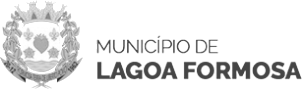 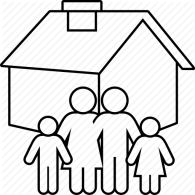 2º ANO DO ENS. FUNDAMENTALPeríodo: 20ª semana 15\09\20 a 21\09\20ATIVIDADES INTERDISCIPLINARESComponentes curriculares: Língua Portuguesa, Matemática, Ciências, Geografia e História.Aluno(a): _________________________________________________________________________________________________________________________________________________________________________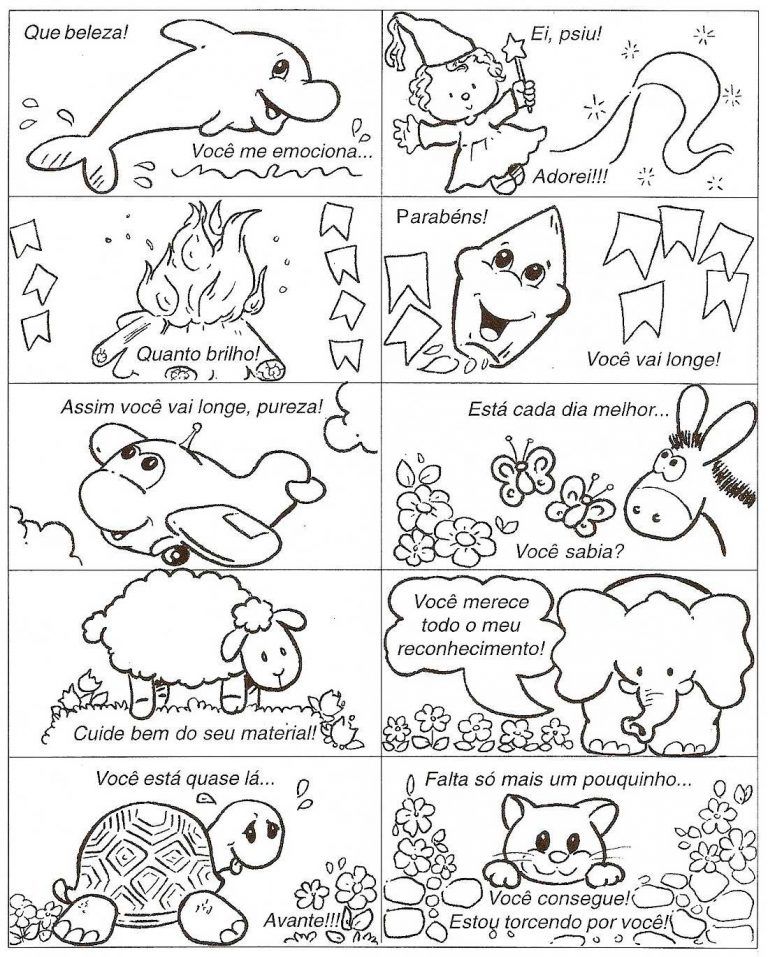 Hoje é dia de começar mais uma semana de estudos...Continue fazendo com bastante entusiasmo e capricho as atividades! Não se esqueça que elas estão sendo preparadas com muito carinho para você! Abraços!Continue se cuidando e protegendo quem você ama!______________________________________________________________________________Sofia e seus amigos do condomínio decidiram fazer uma campanha para resolver um problema que estava preocupando os moradores da vizinhança. Veja o cartaz que eles fizeram: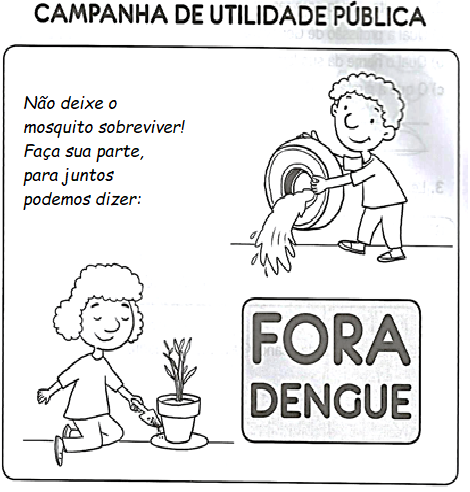 Pesquise e responda: Qual o nome do mosquito da Dengue?______________________________________________________________________________Onde esse mosquito bota seus ovos?______________________________________________________________________________Quais são os sintomas que uma pessoa pode apresentar quando está contaminada pelo mosquito da Dengue?____________________________________________________________________________________________________________________________________________________________PROJETO: “EM CASA TAMBÉM SE APRENDE”2º ANO DO ENS. FUNDAMENTALPeríodo: 20ª semana 15\09\20 a 21\09\20ATIVIDADES INTERDISCIPLINARES______________________________________________________________________________Todas as afirmações abaixo são corretas para se evitar o mosquito da Dengue, menos uma. Marque-a com X. 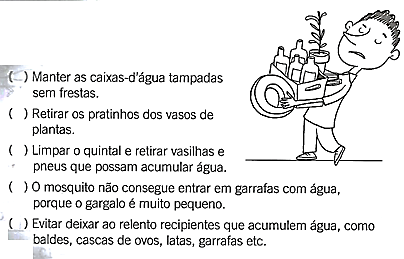 Observe a palavra: 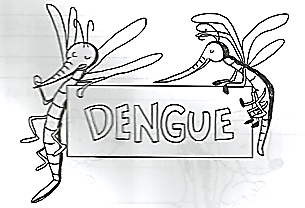 A palavra em destaque tem:______ letras, ______ sílabas, ______ vogais e ______ consoantes._____________________________________________________________________________________ Marque somente as palavras com GUE e GUI. 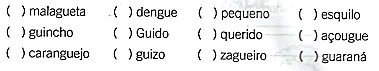  Complete: 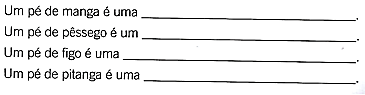 PROJETO: “EM CASA TAMBÉM SE APRENDE”2º ANO DO ENS. FUNDAMENTALPeríodo: 20ª semana 15\09\20 a 21\09\20ATIVIDADES INTERDISCIPLINARES______________________________________________________________________________Faça com capricho o “Desafio ortográfico”.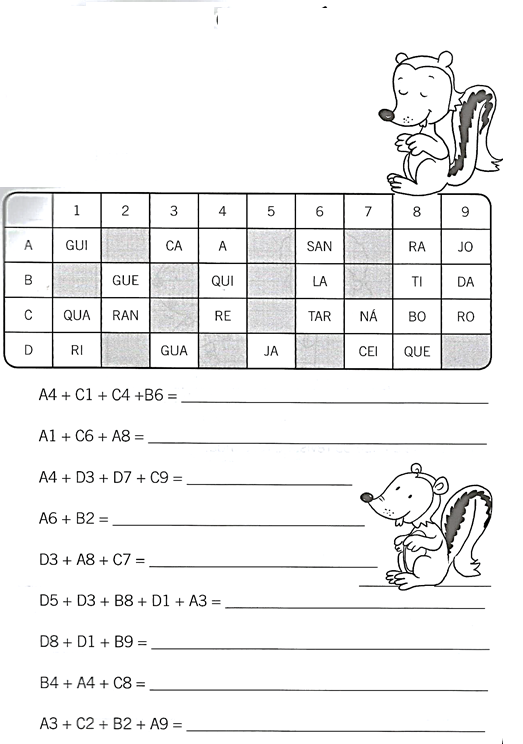 Observando as palavras formadas na atividade anterior, faça uma frase bem criativa usando o maior número de palavras que conseguir. __________________________________________________________________________________________________________________________________________________________________________________________________________________________________________PROJETO: “EM CASA TAMBÉM SE APRENDE”2º ANO DO ENS. FUNDAMENTALPeríodo: 20ª semana 15\09\20 a 21\09\20ATIVIDADES INTERDISCIPLINARES______________________________________________________________________________Enquanto faziam a campanha de combate ao mosquito da Dengue, os amigos de Sofia encontraram várias embalagens vazias nos arredores do condomínio. Eles recolheram as embalagens para evitar o acúmulo de água parada e observaram que cada embalagem recolhida tem uma capacidade, ou seja, cabe uma quantidade diferente de líquidos. 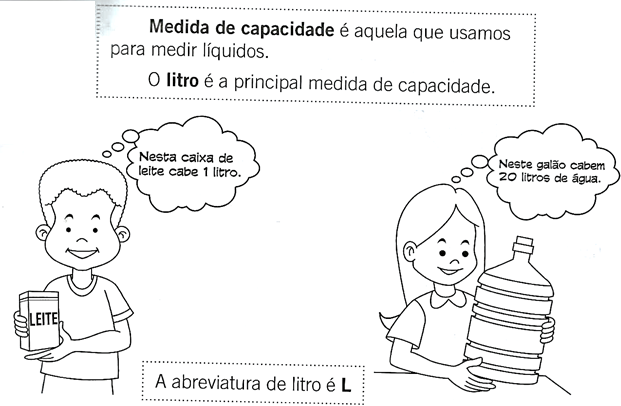 Pesquise e escreva o nome de produtos que compramos aos litros.____________________________________________________________________________________________________________________________________________________________ Observe os garrafões de vinho: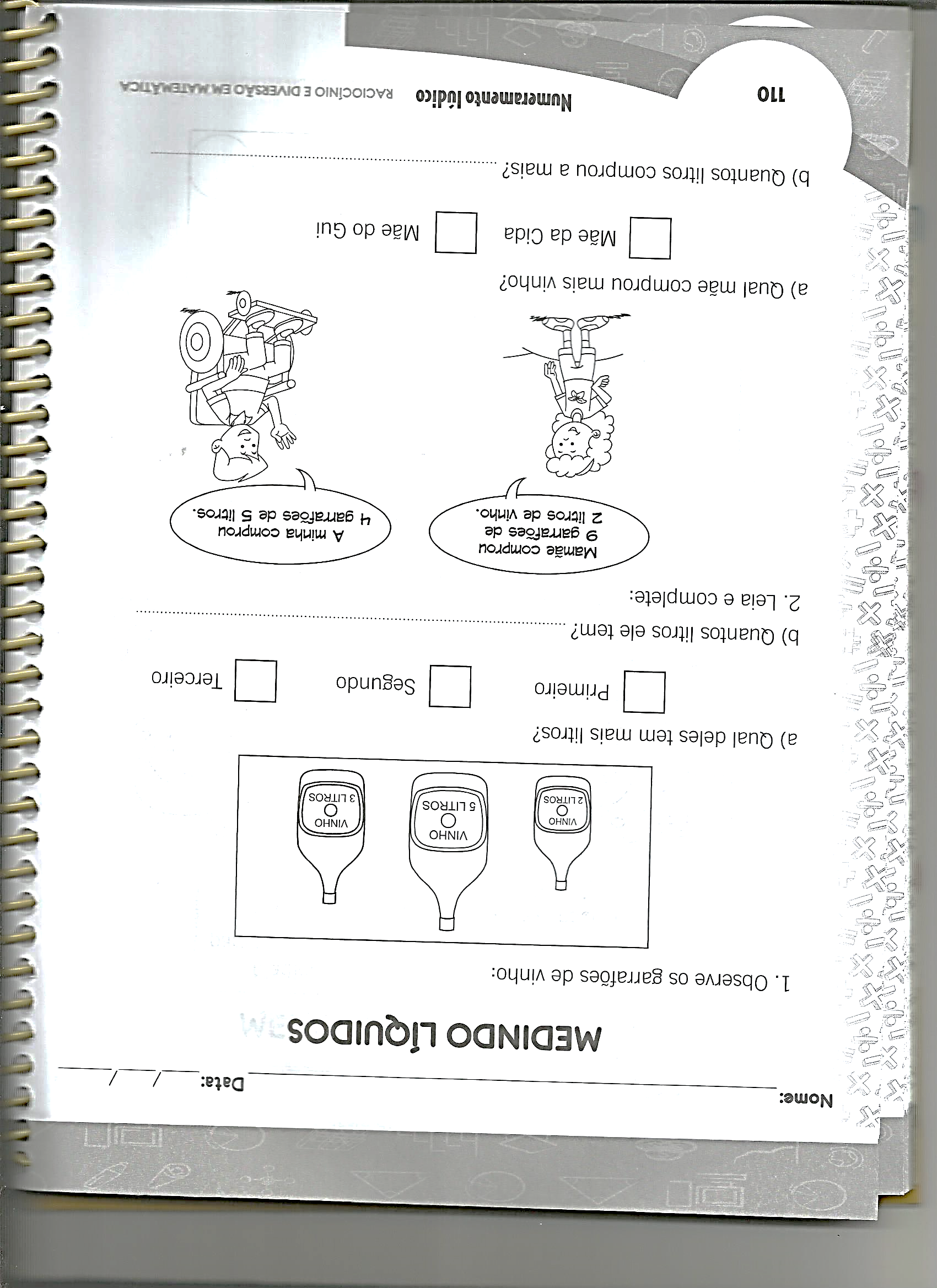 PROJETO: “EM CASA TAMBÉM SE APRENDE”2º ANO DO ENS. FUNDAMENTALPeríodo: 20ª semana 15\09\20 a 21\09\20ATIVIDADES INTERDISCIPLINARES______________________________________________________________________________Leia e complete: 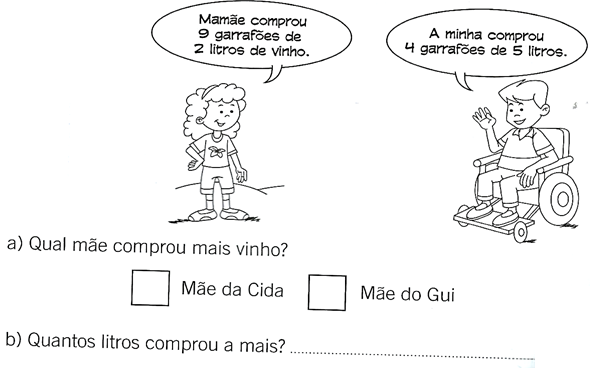   Você sabia?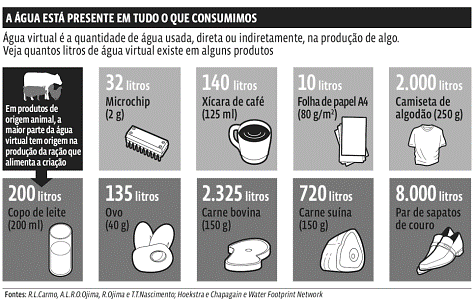 Quantos litros de água são necessários para produzir uma folha de papel A4? ___________E o par de sapatos? _____________________PROJETO: “EM CASA TAMBÉM SE APRENDE”2º ANO DO ENS. FUNDAMENTALPeríodo: 20ª semana 15\09\20 a 21\09\20ATIVIDADES INTERDISCIPLINARES______________________________________________________________________________ Para produzir uma folha de papel, vimos que são necessários 10 litros de água. Mas de onde vem o papel? Observe o desenho e depois responda a pergunta: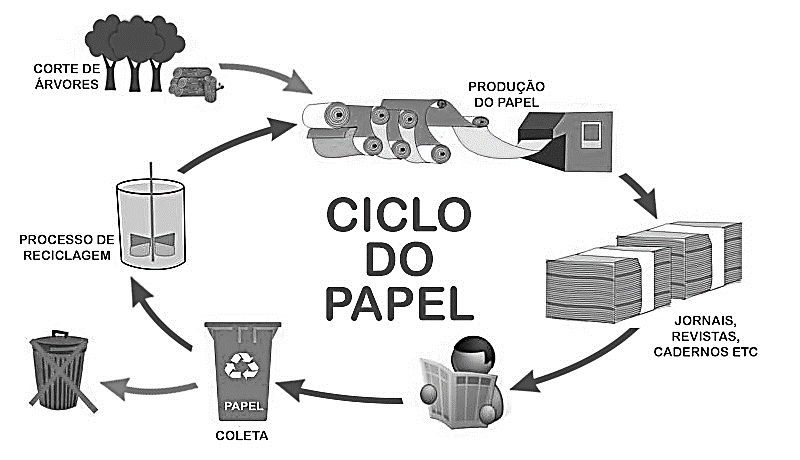 De onde vem o papel? ____________________________________________________Podemos dizer que economizando papel, estamos preservando a natureza? Explique sua resposta. ____________________________________________________________________________________________________________________________________________________________ Ordene as frases, de 1 a 6  de modo que elas formem um texto que explique “Como é fabricado o papel”. Se preciso pesquise e peça a ajuda de um adulto. (     ) A grande folha, passa por um equipamento chamado de enroladeira, onde ela será enrolada.(     ) A pasta de celulose é transformada em uma pasta contínua e lisa sobre uma grande esteira rolante.(     ) As caixas serão levadas para livrarias, papelarias, lojas de informática e supermercados, onde serão comercializadas. 
(     ) Depois de enrolado, o papel passa por bobinas que irão cortá-lo e ele será colocado em caixas.(     ) Depois de picadinhos, os pedacinhos de madeira são colocados em um grande tanque para cozinhar até se tornarem uma pasta de celulose. (     ) O eucalipto é cortado e levado para a indústria, onde sua madeira será cortada, descascada e picada.PROJETO: “EM CASA TAMBÉM SE APRENDE”2º ANO DO ENS. FUNDAMENTALPeríodo: 20ª semana 15\09\20 a 21\09\20ATIVIDADES INTERDISCIPLINARES______________________________________________________________________________ As árvores são tão importantes que existe até um dia especial dedicado a elas. 21 de setembro é lembrado como o DIA DA ÁRVORE. Leia o texto que segue e depois faça as atividades. 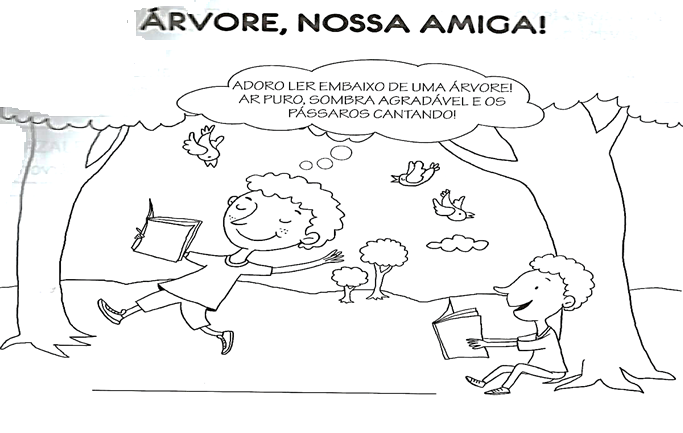 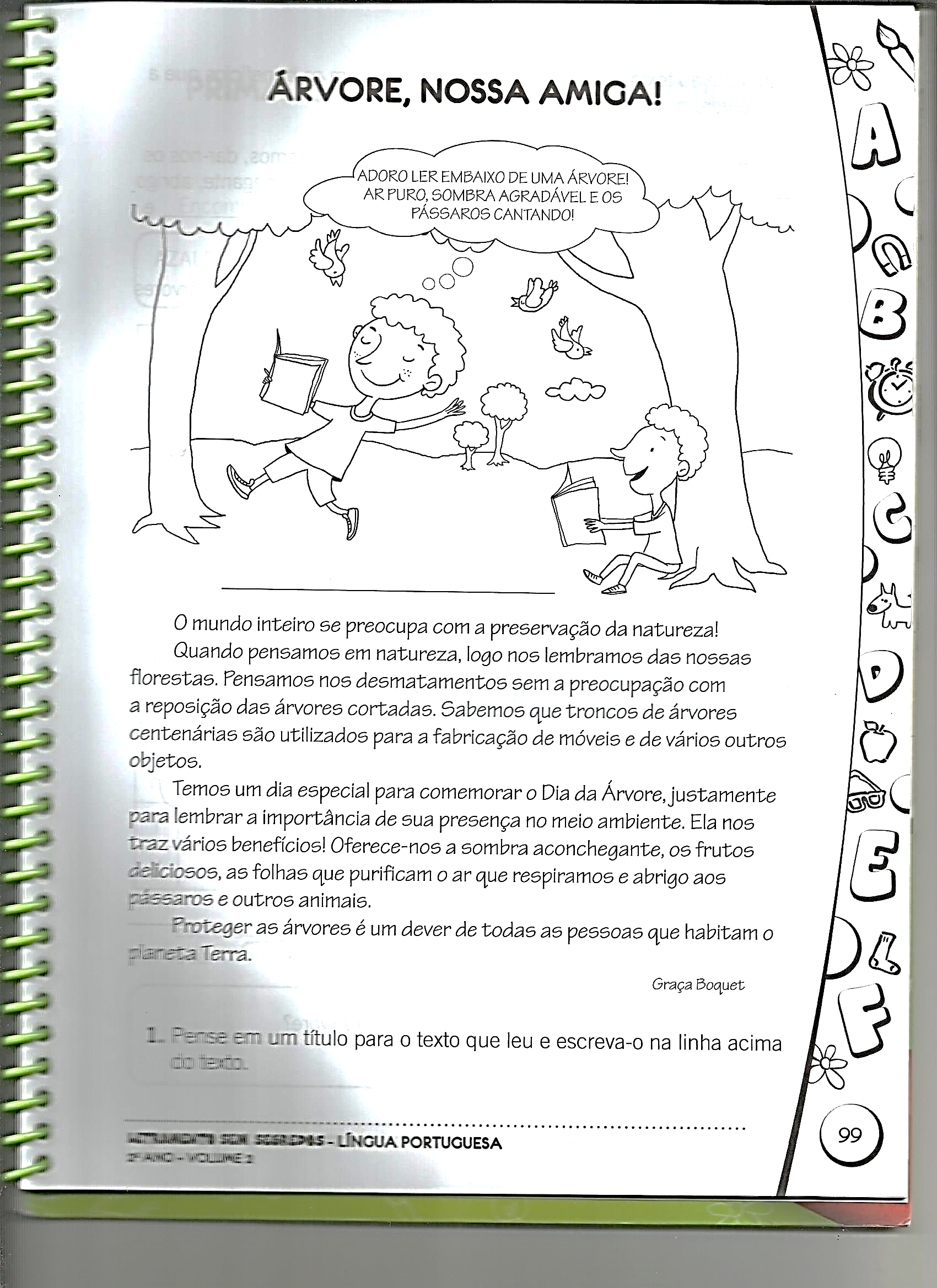 Pense em um título para o texto que você leu e escreva-o na linha acima do texto. ________________________________________________________________________PROJETO: “EM CASA TAMBÉM SE APRENDE”2º ANO DO ENS. FUNDAMENTALPeríodo: 20ª semana 15\09\20 a 21\09\20ATIVIDADES INTERDISCIPLINARES______________________________________________________________________________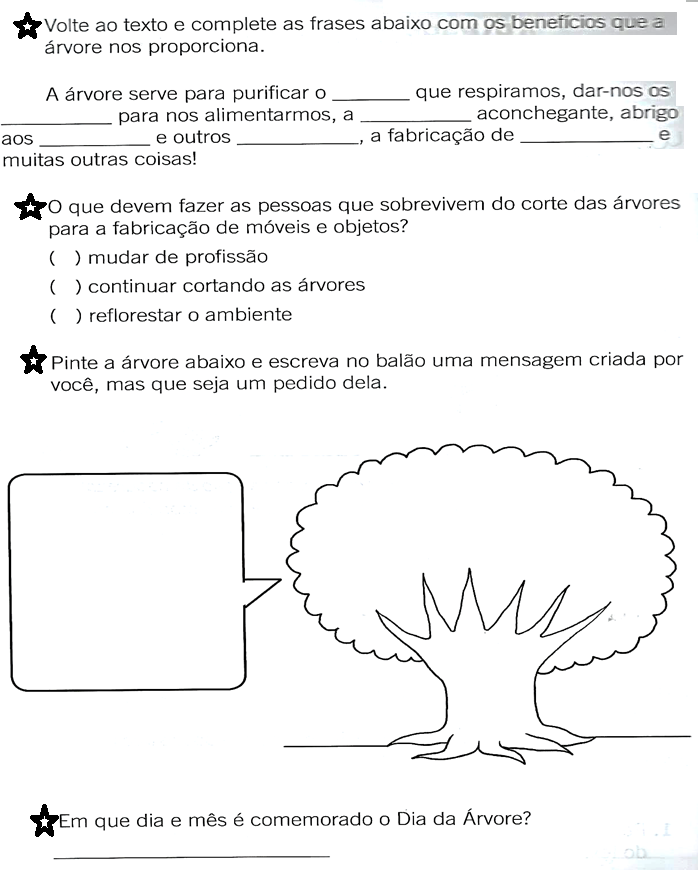 PROJETO: 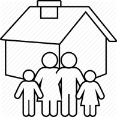 “EM CASA TAMBÉM SE APRENDE”			     EDUCAÇÃO FÍSICA - 2º ANO DO ENSINO FUNDAMENTALATIVIDADE 02VOCÊ JÁ BRINCOU DE JOGAR A BOLA NA PAREDE E PEGÁ-LA DE VOLTA SEM DEIXAR CAIR?Se já brincou, ótimo você vai tirar essa atividade de letra. Se não brincou é hora de brincar. Pegue uma bola e vamos lá. Siga os comandos:1. Diga ordem: é quando o jogo começa!2. Jogue a bola na parede e diga seu lugar. Você deverá pegar a bola sem se mexer.3. Jogue a bola e diga uma mão. Você deverá pegar a bola somente com uma mão.4. Jogue a bola e diga a outra. Você deverá pegar a bola com a outra mão.5. Jogue a bola e diga um pé. Você deverá pegar a bola com apenas um pé no chão.6. Jogue a bola e diga o outro. Você deverá pegar a bola somente com o outro pé no chão.7. Jogue a bola e diga bata palma. Você deverá bater uma palma antes de pegar a bola.8. Jogue a bola e diga mãos na cintura. Você deverá colocar as duas mãos na cintura antes de pegar a bola.9. Jogue a bola e diga cruze os braços. Você deverá jogar a bola e cruzar os braços antes de pegá-la.10. Jogue a bola e diga dois pulinhos. Você deverá jogar a bola e dar 2 pulinhos antes de pegá-la.1. VOCÊ BRINCOU?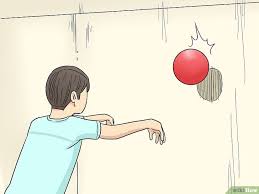 ___________________________________________________2. QUAL A PARTE MAIS FÁCIL?___________________________________________________3. INVENTE UM NOME PARA ESTA BRINCADEIRA:___________________________________________________4. CITE OUTRAS BRINCADEIRAS QUE SE FAZ COM BOLA:____________________________________________________________________________________5. QUAL DAS BRINCADEIRAS QUE SE FAZ COM BOLA QUE VOCÊ MAIS GOSTA?____________________________________________________________________________________6. FAÇA UMA FRASE SOBRE SUA BRINCADEIRA PREFERIDA COM BOLA:____________________________________________________________________________________